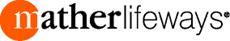 FOR IMMEDIATE RELEASE:Mather LifeWays Hosts Summit for Innovators in Outreach for Older AdultsEvanston, IL (June 13, 2016) – Later this month, Mather LifeWays will host its first Café Plus Summit for individuals who have successfully adapted the Café Plus model. The Summit overlaps with Mather LifeWays well-established Café Plus workshop, which teaches best practices for outreach to older adults. The Summit will include key outreach professionals from Mather LifeWays and representatives from six other organizations that have successfully adapted the Café Plus model. These organizations range from senior living providers to area agencies on aging to local municipalities.“This summit will serve as an incubator of ideas for how to extend your organization’s mission to serve today’s older adults as they age in place,” says Nina Kuzniak, Director of Café Operations for Mather LifeWays. “Professionals who have already succeeded at outreach will be invited to help each other take things to the next level.” On Wednesday, June 23, Summit attendees will participate in a panel event for Café Plus workshop attendees, sharing an overview of their unique outreach program, how it has contributed to their organization’s mission, lessons learned, and even the financials of their model. On Thursday, June 23, Summit attendees and select Mather LifeWays staff members will participate in a roundtable discussion of the challenges and evolution of aging services, and will tour two newly renovated locations of Mather’s—More Than a Café in Chicago. Members of the press who are interested in attending can contact Lori Keenan at (847) 902-2905 or lori@smarthinkingpr.com.  Based in Evanston, Illinois, Mather LifeWays is a unique, non-denominational not-for-profit organization founded 75 years ago to serve the needs of older adults. Dedicated to developing and implementing Ways to Age WellSM, Mather LifeWays creates programs, places, and residences for today’s young-at-heart older adults. These include providing a continuum of living and care; making neighborhoods better places for older adults to live, work, learn, contribute, and play; and identifying, implementing, and sharing best practices for wellness programs and staff development. To learn more about Mather LifeWays, call (847) 492.7500 or find your way to www.matherlifeways.com.###CONTACT: Lori KeenanSmarthinking PR for Mather LifeWays(847) 902.2905lori@smarthinkingpr.com 